Миссия ОПОП специальности  31.05.03 Стоматология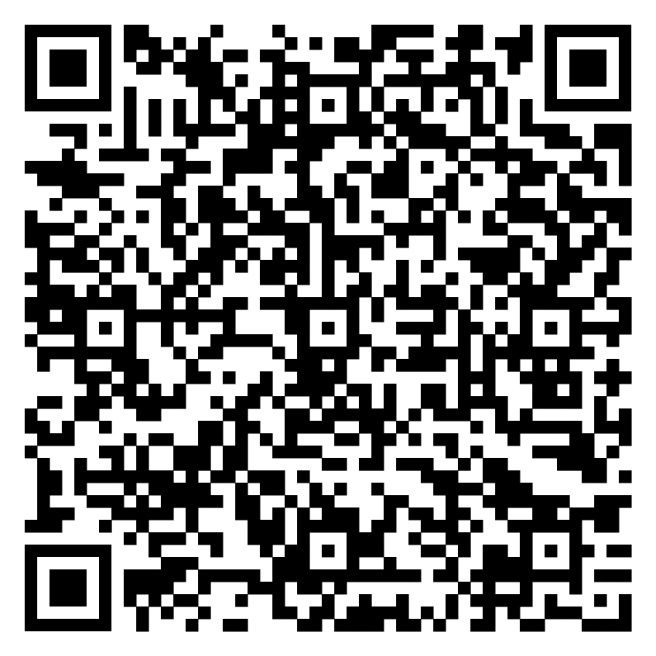 